Обзор документа 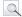 14 мая 2014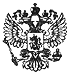 Приказ Министерства образования и науки РФ от 28 марта 2014 г. N 248 "О Порядке и сроке прикрепления лиц для подготовки диссертации на соискание ученой степени кандидата наук без освоения программ подготовки научно-педагогических кадров в аспирантуре (адъюнктуре)"Зарегистрировано в Минюсте РФ 8 мая 2014 г.Регистрационный N 32200     В соответствии с пунктом 3 Положения о присуждении ученых степеней,утвержденного постановлением Правительства Российской  Федерации  от   24сентября 2013 г. N 842 (Собрание законодательства Российской   Федерации,2013, N 40, ст. 5074), приказываю:     1. Утвердить прилагаемый Порядок прикрепления  лиц  для   подготовкидиссертации на соискание ученой  степени  кандидата  наук  без   освоенияпрограмм  подготовки   научно-педагогических   кадров   в     аспирантуре(адъюнктуре).     2. Установить, что прикрепление лиц для подготовки  диссертации   насоискание ученой степени кандидата наук без освоения программ подготовкинаучно-педагогических кадров в аспирантуре (адъюнктуре) осуществляется насрок не более 3 лет.     3. Внести в Положение о подготовке научно-педагогических и   научныхкадров  в  системе  послевузовского  профессионального      образования вРоссийской  Федерации,  утвержденное  приказом  Министерства     общего ипрофессионального образования Российской Федерации от 27  марта   1998 г.N 814 (зарегистрирован  Министерством  юстиции  Российской    Федерации 5августа 1998 г.,  регистрационный  N 1582),  с  изменениями,   внесеннымиприказами Министерства образования  Российской  Федерации  от  16   марта2000 г. N 780 (зарегистрирован Министерством юстиции Российской Федерации6 апреля 2000 г., регистрационный N 2181), от 27 ноября  2000 г.   N 3410(зарегистрирован Министерством юстиции Российской  Федерации  8   декабря2000 г.,  регистрационный  N 2490)  и  от  17  февраля      2004 г. N 696(зарегистрирован Министерством  юстиции  Российской  Федерации  9   марта2004 г., регистрационный N 5612), следующие изменения:     а) абзац второй пункта 2 признать утратившим силу;     б) в абзаце первом пункта 7 слова "либо прикрепляются как соискателик  высшим  учебным  заведениям  и  научным  учреждениям,    организациям"исключить;     в) раздел V признать утратившим силу.Министр                                                     Д.В. Ливанов                                                               Приложение                                 Порядок прикрепления лиц для подготовки диссертации на соискание ученой степени  кандидата наук без освоения программ подготовки научно-педагогических                    кадров в аспирантуре (адъюнктуре) (утв. приказом Министерства образования и науки РФ от 28 марта 2014 г.                                 N 248)     1. Настоящий Порядок устанавливает правила прикрепления лиц, имеющихвысшее образование, подтвержденное дипломом специалиста или магистра, дляподготовки диссертации на соискание ученой степени кандидата наук (далее- диссертация) без освоения  программ  подготовки   научно-педагогическихкадров  в   аспирантуре   (адъюнктуре)   (далее   -       прикрепление) кобразовательным  организациям  высшего   образования,     образовательныморганизациям дополнительного  профессионального  образования  и   научныморганизациям (далее - организации).     2. Прикрепление для подготовки диссертации по научной специальности,предусмотренной  номенклатурой  научных  специальностей,     утверждаемойМинистерством  образования  и  науки   Российской   Федерации*   (далеесоответственно - научная  специальность,  номенклатура),    допускается корганизации, в которой создан совет по защите диссертаций  на   соисканиеученой степени кандидата наук, на соискание ученой степени доктора   наук(далее - диссертационный совет), которому  Министерством  образования  инауки  Российской  Федерации  предоставлено  право  проведения     защитыдиссертаций по соответствующей научной специальности**.     3.  Для  рассмотрения  вопросов,  связанных  с     прикреплением дляподготовки диссертации,  создается  комиссия  по  вопросам   прикрепления(далее  -  комиссия),   состав   которой   утверждается     руководителеморганизации.     Состав комиссии формируется из числа научных и научно-педагогическихработников организации, и  включает  в  себя  председателя,   заместителяпредседателя,  секретаря  и  членов  комиссии.  Председателем    комиссииявляется руководитель или заместитель руководителя организации.     4. Прикрепляемое лицо в сроки, установленные организацией для приемадокументов, необходимых для  рассмотрения  вопроса  о  прикреплении  дляподготовки диссертации, подает на имя  руководителя  организации   личноезаявление о прикреплении для подготовки диссертации (на русском языке), вкотором указываются следующие сведения:     а) наименование научной специальности, по  которой   прикрепляющеесялицо предполагает осуществлять  подготовку  диссертации,  и  ее    шифр всоответствии с номенклатурой;     б) контактная информация: почтовый адрес,  телефон  (при   наличии),факс (при наличии), адрес электронной почты (при наличии);     в) способ информирования о ходе рассмотрения вопроса о прикреплении(через операторов почтовой связи общего пользования либо  в   электроннойформе).     5.  К  заявлению  о  прикреплении   для   подготовки     диссертацииприлагаются:     а) копия документа, удостоверяющего личность прикрепляющегося лица;     б) копия диплома специалиста  или  магистра,  обладателем   которогоявляется прикрепляющееся лицо, и приложения к нему;     в) список (на русском языке) опубликованных прикрепляющимся лицом (втом числе в соавторстве)  научных  работ  и  (или)  полученных   патентов(свидетельств) на полезную модель,  патентов  на  промышленный   образец,патентов на  селекционные  достижения,  свидетельств  на    программы дляэлектронных вычислительных машин, базы  данных,  топологий   интегральныхмикросхем,  зарегистрированных  в  установленном  порядке,    подписанныйприкрепляющимся лицом (при наличии);     В  случае  личного  обращения  прикрепляющееся  лицо    представляеторигиналы указанных документов. В этом случае их  копии   изготавливаютсякомиссией самостоятельно.     6. В заявлении о прикреплении для подготовки диссертации фиксируетсяфакт согласия прикрепляемого лица на обработку его персональных   данных,содержащихся  в  документах  и  материалах,   представленных   им   длярассмотрения  вопроса  о  прикреплении  для  подготовки    диссертации, впорядке,  установленном  законодательством   Российской       Федерации оперсональных данных***.     Факт согласия заверяется личной подписью прикрепляемого лица.     7. В случае представления прикрепляемым лицом заявления, содержащегоне все сведения, предусмотренные пунктом 4 настоящего Порядка,  и   (или)представления  документов,  необходимых  для  рассмотрения      вопроса оприкреплении для подготовки диссертации, не в полном объеме   организациявозвращает документы прикрепляемому лицу.     8. При принятии документов, необходимых для рассмотрения вопроса   оприкреплении для подготовки диссертации, на каждое прикрепляющееся   лицозаводится личное дело, в котором хранятся все  сданные  им    документы иматериалы, а также материалы, формируемые в процессе рассмотрения вопросао прикреплении.     В случае прикрепления к организации в личное  дело  вносятся   такжематериалы, формируемые в процессе подготовки  диссертации   прикрепленнымлицом.     9.  Если  в  процессе  рассмотрения   документов   и     материалов,представленных прикрепляющимся лицом для принятия решения о прикреплениидля подготовки диссертации, выявлены факты  представления   недостовернойинформации, в отношении этого  лица  комиссией  принимается    решение оботказе в прикреплении.     10.  В  целях  прикрепления  для  подготовки  диссертации   наиболееспособных и подготовленных к самостоятельной научной (научно-технической)деятельности лиц комиссия осуществляет отбор  среди  лиц,   представившихдокументы, необходимые  для  рассмотрения  вопроса  о    прикреплении дляподготовки диссертации.     11. По результатам отбора в срок не позднее 30 рабочих дней со   дняприема документов, необходимых для рассмотрения вопроса  о   прикреплениидля подготовки диссертации, организация уведомляет прикрепляющееся лицо опринятом комиссией решении о прикреплении или об отказе в прикреплении (собоснованием решения об отказе в  прикреплении)  способом,    указанным взаявлении прикрепляющегося лица.     12. В течение 10 рабочих дней после принятия  комиссией  решения  оприкреплении лица с этим лицом заключается договор  о  прикреплении   дляподготовки диссертации, в котором в том числе указываются условия и срокподготовки диссертации, иные условия, не противоречащие законодательствуРоссийской Федерации.     13.  В  течение  10  рабочих  дней  после  заключения     договора оприкреплении для подготовки диссертации руководитель организации   издаетраспорядительный  акт  о  прикреплении  лица  к  организации     (далее -распорядительный акт).     14. Распорядительный акт в течение 3 рабочих дней после его изданияразмещается на официальном сайте организации в сети Интернет сроком на 3года.     15.  Лица,  прикрепленные   к   организации   в       соответствии сраспорядительным актом и договором, уведомляются об  этом  в    течение 5рабочих дней после издания распорядительного акта способом, указанным   взаявлении о прикреплении для подготовки диссертации._____________________________     * Пункт 2.1 статьи 4 Федерального  закона  от  23  августа   1996 г.N 127-ФЗ  "О  науке  и  государственной  научно-технической     политике"(Собрание законодательства Российской Федерации, 1996,  N 35,   ст. 4137;1998, N 30, ст. 3607; N 51, ст. 6271; 2001,  N 1,  ст. 20;  2004,   N 35,ст. 3607; 2005, N 27, ст. 2715; 2006, N 1, ст. 10; N 50, ст. 5280; 2007,N 49, ст. 6069; 2008, N 30, ст. 3616; 2009, N 1, ст. 17;  N 7,   ст. 786;N 31, ст. 3923; N 52, ст. 6434; 2010, N 19,  ст. 2291;  N 31,   ст. 4167;2011, N 10, ст. 1281; N 30, ст. 4596, ст. 4597, ст. 4602; N 45, ст. 6321;N 49, ст. 7063;  2012,  N 31,  ст. 4324;  N 50,  ст. 6963;  2013,  N 19,ст. 2320; N 27, ст. 3477; N 39, ст. 4883; N 44, ст. 5630)     ** Абзац третий пункта 16 Положения о присуждении ученых   степеней,утвержденного постановлением Правительства Российской  Федерации  от   24сентября 2013 г. N 842 "О порядке присуждения ученых степеней" (Собраниезаконодательства Российской Федерации, 2013, N 40, ст. 5074).     *** Федеральный закон от 27 июля 2006 г. N 152-ФЗ  "О   персональныхданных" (Собрание законодательства  Российской  Федерации,  2006,   N 31,ст. 3451; 2009, N 48, ст. 5716; N 52, ст. 6439;  2010,  N 27,   ст. 3407;N 31, ст. 4173, ст. 4196; N 49, ст. 6409;  2011,  N 23,  ст. 3263;   N 3,ст. 4701; 2013, N 14, ст. 1651; N 30, ст. 4038).Обзор документаНаписание кандидатской диссертации: как прикрепиться к вузу или к научной организации?
Установлен порядок прикрепления лиц для написания кандидатской диссертации без освоения программ подготовки научно-педагогических кадров в аспирантуре (адъюнктуре).
Лица с высшим образованием, подтвержденным дипломом специалиста или магистра, прикрепляются к вузам, организациям дополнительного профобразования и научным организациям на срок не более 3 лет.
Указанные вузы и организации должны иметь диссертационный совет, которому Минобрнаукой России предоставлено право проведения защиты диссертаций по соответствующей научной специальности.
Для рассмотрения вопросов, связанных с прикреплением для подготовки диссертации, создается специальная комиссия. Она формируется из числа научных и научно-педагогических работников. Ее состав утверждается руководителем вуза (организации).
Лицо подает на имя руководителя вуза (организации) личное заявление о прикреплении для подготовки диссертации. В нем необходимо указать научную специальность, по которой предполагается написание диссертации, контактную информацию, способ уведомления о ходе рассмотрения вопроса о прикреплении (по почте или в электронной форме). Прилагаются копии паспорта и диплома, а также список опубликованных заявителем (в т. ч. в соавторстве) научных работ и (или) полученных им патентов (свидетельств). Фиксируется согласие лица на обработку его персональных данных. Заводится личное дело.
Комиссия отбирает наиболее способных и подготовленных к самостоятельной научной (научно-технической) деятельности лиц. Решение принимается в течение 30 рабочих дней.
С лицом, прошедшим отбор, заключается договор. В нем прописываются условия и срок подготовки диссертации, иные условия, не противоречащие законодательству России. Далее издается распорядительный акт о прикреплении лица к вузу (организации), который размещается на официальном сайте последнего.
Прежние положения о подготовке кандидатских и докторских диссертаций в форме соискательства признаны утратившими силу.
Зарегистрировано в Минюсте РФ 8 мая 2014 г.Регистрационный № 32200.
ИА "ГАРАНТ": http://www.garant.ru/hotlaw/federal/542348/#ixzz32KZUpmIi